Application for funding from University of Tartu ASTRA project PER ASPERA Doctoral School of Information and Communication Technologies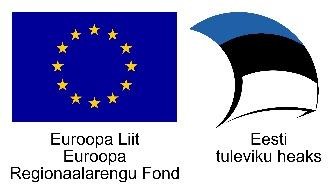 Funding for covering PhD students transportation, accommodation and participation costsPhD student:	 	(first and last name)Contacts:	 	(e-mail, phone)Thesis:	 	(topic, supervisor)Self-financing	5,00% will be covered from the financial account 	The holder of thefinancial account	 	(name, signature, date)I hereby confirm to follow UT regulations in organizing the visit supported by ICT doctoral school and follow University of Tartu ASTRA project PER ASPERA acknowledgement requirements when participating in a conference or other event.Applicant	 	(name, signature, date)VISITExpected dates of the tripExpected dates of the tripExpected dates of the tripExpected dates of the tripDestinationDestinationReceiving organization/universityReceiving organization/universityReceiving organization/universityReceiving organization/universityPurposePurposePurposePurposePurposePurposeWay of participation (presentation – oral presentation, poster or other, topic, authors)Way of participation (presentation – oral presentation, poster or other, topic, authors)Way of participation (presentation – oral presentation, poster or other, topic, authors)Way of participation (presentation – oral presentation, poster or other, topic, authors)Way of participation (presentation – oral presentation, poster or other, topic, authors)Way of participation (presentation – oral presentation, poster or other, topic, authors)Visit’s contribution to your PhD thesisVisit’s contribution to your PhD thesisVisit’s contribution to your PhD thesisVisit’s contribution to your PhD thesisVisit’s contribution to your PhD thesisVisit’s contribution to your PhD thesisAdditional informationAdditional informationAdditional informationAdditional informationAdditional informationAdditional informationBUDGETBUDGETBUDGETBUDGETBUDGETTravelEUREURAccommodationEUREURParticipation feeEUREUROther ……………………EUREURTotal costEUREUR